 Episcopal Diocese of Rhode Island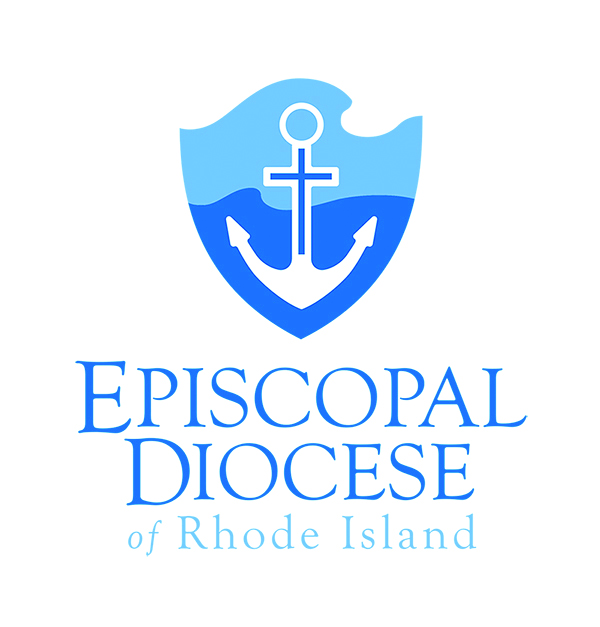 Application for LicensingRequest for Licensing as:_____ Eucharistic Minister 			_____ Lay Preacher_____ Eucharistic Visitor			_____ Worship LeaderDefinitions and requirements for training for licensing can be found on the Licensed Lay Ministries page on the Diocesan Website.  Name: (Please print) __________________________________________Address: ___________________________________________________Phone: ________________________E-mail: _______________________________CHURCH HISTORY: (please print) Baptism: __________________________________________________________Church/City/State/DateConfirmation: _______________________________________________________Church/City/State/DatePresent Church: ______________________________________________________Please complete and attach the following before submitting this application:In person training certificate (none needed for Eucharistic Minister)Online safe church training certificate
I understand that a license will be issued only after required training components are completed.Signature: _________________________________________      Date: __________Signature of Rector/Vicar: ______________________________       Date: __________Please return this application to:
Bishop’s Office
Episcopal Diocese of Rhode Island
	275 North Main Street, Providence, RI 02903	